Анкеты для родителей и учащихся1) Анкета для родителей «Хотите вырастить одаренного ребенка?». В помощь вам – советы американского педагога и психолога Дэвида Льюиса, обобщившего опыт тысяч семей, где имеются одаренные дети.Я отвечаю на все вопросы ребенка насколько возможно терпеливо и честно. Серьезные вопросы и высказывания ребенка я воспринимаю всерьез.У нас в квартире стоит витрина, на которой ребенок может демонстрировать свои работы. Я не ругаю ребенка за беспорядок в комнате или на столе, если это связано с творческим занятием и работа еще не закончена.Я предоставил ребенку комнату или специальный уголок исключительно для самостоятельных творческих занятий.Я показываю ребенку, что он любим таким, какой он есть, а не за его достижения.Я предоставляю ребенку посильную возможность в проявлении заботы.Я помогаю ребенку строить его планы и принимать решения.Я стараюсь показать ребенку интересные места.Я помогаю ребенку улучшать результаты его работы.Я помогаю ребенку нормально общаться с детьми и рад видеть их у себя в доме.Я никогда не говорю ребенку, что он хуже других детей.Я никогда не наказываю ребенка унижением.Я покупаю ребенку книги, связанные с его интересами.Я приучаю ребенка мыслить самостоятельно.Я приучаю ребенка к чтению с детства.Я пробуждаю фантазию и воображение ребенка.Я нахожу время, чтобы каждый день побыть с ребенком наедине.Я позволяю ребенку принимать участие в планировании семейного бюджета.Я никогда не ругаю ребенка за неумение и ошибки.Я хвалю ребенка за учебную инициативу.Я учу ребенка свободно общаться со взрослыми любого возраста.Я позволяю ребенку играть со всяким хламом.В занятиях ребенка я нахожу достойное похвалы.Не существует тем, которые я совершенно исключаю для обсуждения с ребенком.Я помогаю ребенку быть личностью.Я помогаю ребенку находить заслуживающие внимания телепрограммы.Я никогда не отмахиваюсь от неудач ребенка, говоря: «Я это тоже не умею».Я верю в здравый смысл ребенка и доверяю ему.О б р а б о т к а   о т в е т о в.Если вы согласны с 20 % этих советов, то вам необходимо срочно подумать над остальным.Если советы устраивают вас и соответствуют вашей программе воспитания на 50 %, у вас все должно получиться, у вас есть на это шансы.Если вы выполняете эти советы на 90 %, дайте больше свободы ребенку и себе.2) Тест для родителей «На какой основе строится отношение отца и матери к ребенку?».И н с т р у к ц и я. Если вы согласны с приведенными ниже утверждениями, запишите себе 1 балл, если нет – 0 баллов.Иногда немного жаль, что ребенок вырастет и станет взрослым.Если ребенок говорит неправду, то он, скорее всего, не лжет, а фантазирует.Современные школьные программы чересчур сложны.Мать должна служить эмоциональным посредником между ребенком и отцом, потому что отцам свойственна излишняя строгость.Если ребенок занят полезным делом, но у него ничего не получается, надо похвалить и за усилие. Наивная непосредственность – это скорее достоинство детского возраста, а не недостаток. Если ребенок не засыпает в темноте, ему необходима лампа-ночник.Многие детские шалости объясняются дурным влиянием сверстников.У каждого ребенка есть свои достоинства, которые намного важнее недостатков.Ребенок мог бы достичь больших успехов, если бы учителя относились к нему благожелательно.Когда отец и мать расходятся в оценке поведения ребенка, важнее должно быть мнение матери, поскольку женщины – прирожденные воспитатели.В детстве всем необходимы занятия спортом. За семейным столом лучшие кусочки должны отдаваться детям. Детское непослушание часто возникает оттого, что родители требуют от ребенка слишком многого.Повзрослев, ребенок неизбежно столкнется в жизни с трудностями, поэтому долг родителей – до поры его ограждать от них.П о д в е д е м   и т о г и.15–20 баллов. Отец: Вы недооцениваете роль мужчины в воспитании. Ваша требовательность к ребенку бывает продиктована вашим настроением, а не поведением ребенка.Мать: Вы очень любите ребенка, но забываете о том, что ребенок вырастет и должен будет решать свои проблемы самостоятельно. 8–11 баллов.Отец: В воспитании ребенка существует отстраненность.Мать: Ребенку необходимо больше вашего эмоционального участия в его жизни.Менее 8 баллов.Отец: Не судите слишком строго своего ребенка.Мать: Вашему ребенку нужно больше мягкости и поощрения. 3) Мини-анкета «Общение детей и родителей в лицах».Уважаемые папы и мамы!Внимательно посмотрите на предлагаемые мимические выражения лица и ответьте на следующие вопросы: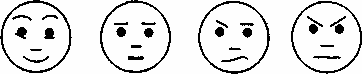 1. С каким выражением лица вы чаще всего общаетесь со своим ребенком?2. С каким выражением лица чаще всего общается с вами ваш ребенок?3. Каким, по вашему мнению, должно быть выражение лица вашего ребенка во время общения с вами?4) Диаграмма типичного школьного дня ученика.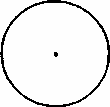 Диаграмма составляется по результатам ответов родителей на вопрос, сколько времени уходит у вашего ребенка:• на сон           	• на работу по дому• на школу      	• на общение с семьей• на друзей      	• на одиночество• на все остальноеЧто вам хочется изменить в этой диаграмме?5)  Анкета для родителей.По результатам ответов на эту анкету можно определить, верно ли выбран принцип воспитания детей.Можете ли вы:1. В любой момент оставить все свои дела и заняться ребенком?2. Посоветоваться с ребенком, несмотря на его возраст?3. Признаться ребенку в ошибке, совершенной по отношению к нему?4. Извиниться перед ребенком в случае, если вы были не правы?5. Овладеть собой и сохранить самообладание, даже если поступок ребенка вывел вас из себя?6. Поставить себя на место ребенка?7. Поверить хотя бы на минутку, что вы добрая фея или прекрасный принц?8. Рассказать ребенку поучительный случай из детства, представляющий вас в невыгодном свете?9. Всегда воздерживаться от слов и выражений, которые могут ранить ребенка?10. Пообещать ребенку исполнить его желание за хорошее поведение?11. Выделить ребенку один день, когда он может делать, что желает, и вести себя, как хочет, а вы при этом ни во что не вмешиваетесь?12. Не прореагировать, если ваш ребенок ударил, толкнул или незаслуженно обидел другого ребенка?13. Устоять против слез, капризов, просьб, если известно, что это прихоть?Варианты ответов:А – могу и всегда так поступаю – 3 балла.Б – могу, но не всегда так поступаю – 2 балла.В – не могу – 1 балл.От 30 до 39 баллов – вы придерживаетесь правильных принципов воспитания.От 16 до 30 баллов – ваш метод воспитания – кнут и пряник.Менее 16 баллов – у вас нет педагогических навыков и желания воспитывать ребенка.6) Анкета для учащихся.1. Какие положительные, на твой взгляд, качества тебе присущи?2. Какие отрицательные качества ты в себе находишь?3. Какие черты характера ты хотел бы иметь?7) Анкетный опрос родителей на первом родительском собрании.Отвечая на вопросы анкеты, родители имеют право выбрать одно приоритетное качество.1. Как вы думаете, чего ждет ваш ребенок от семьи, в которой живет?а) Хорошей организации быта.б) Радости общения.в) Покоя и защищенности.2. Что более всего заботит вас в семье?а) Здоровье детей.б) Хорошая учеба.в) Трудовое участие детей в жизни семьи.г) Настроение детей и причины его изменений.3. Одинок ли ваш ребенок в семье?а) Да.б) Нет.в) Не знаю.4. Как вы думаете, захочет ли ваш ребенок, чтобы его будущая семья была похожа на родительскую?а) Да.б) Нет.в) Не знаю.5. Какая из приведенных ниже жизненных установок является, по вашему мнению, для ребенка наиболее значимой?а) Быть материально обеспеченным человеком.б) Встретить любовь.в) Иметь много друзей.г) Реализовать свои интеллектуальные возможности.6. Знаком ли ваш ребенок с теми моральными и материальными проблемами, которые существуют в семье?а) Да.б) Нетв) Не знаю.7. Есть ли у вашего ребенка секреты от своей семьи?а) Да.б) Нет.в) Не знаю.8. Что для вашего ребенка вечер дома?а) Радость общения.б) Возможность быть самим собой.в) Мучение и пытка.